Авторское игровое  пособие «Колесо безопасности» рекомендовано воспитателям  дошкольного образования  для  работы  с воспитанниками  5 – 6 лет (от 1 до  9 человек). Используется для    реализации задач образовательной области «Ребёнок и общество» (компонента «Безопасность жизнедеятельности») учебной программы дошкольного образования.   Дополнительные задания по условиям  игр способствуют решению иных образовательных областей, таких как «Развитие речи и культура речевого общения», «Подготовка к обучению грамоте». Авторами и изготовителями пособия являются педагогические работники  ГУО «Ясли-сад № 1   г. п. Кореличи».      Следует отметить, что использование данного пособия позволяет воспитателям дошкольного образования и мне, заместителю заведующего по основной деятельности,  через игровую деятельность оценить знания воспитанников в области безопасности, спланировать и проводить групповую и  индивидуальную работу.      Основными задачами пособия являются:  закреплять   знания детей о доступных правилах пожарной безопасности, умения применять их дома, на улице, в общественных местах;практиковать в выборе правильных действий в экстремальных ситуациях; углубить  знания о службах спасения;развивать сообразительность, умение самостоятельно решать поставленную задачу;содействовать проявлению и развитию в игре логического мышления, познавательной активности, связной речи;воспитывать дружеские взаимоотношения между детьми, умение договариваться, помогать друг другу. Игровое пособие способствует решению поставленных задач и включает в себя: элементы  пожарного щита; вращающееся колесо, разделённое на сектора; коробку с  дидактическими играми; ноутбук.  Каждая  игра размещена  в отдельной коробке, имеет свои  задачи, инструкцию по ходу игры и усложнения. Игровое действие: «катаясь» на колесе безопасности, необходимо собрать  элементы пожарного щита, получив их в результате  правильно выполненных  заданий игр.              Итак, как же используется данное игровое пособие?Педагогический работник  вносит в группу  колесо безопасности, коробку с играми   и организует детей для игры (воспитатель считалкой выбирает, а ребёнок  крутит колесо).Ход:Ведущий (взрослый) предлагает детям  «покататься» на колесе безопасности. Участники  - дети от 5 до 6 лет. По считалке выбирается ребёнок, который будет крутить колесо.Считалка для игры:Раз, два, три, четыре, пять.Мы решили поиграть,Но не знаем, как нам быть,Колесо кому крутитьНа тебя укажем мы:Это верно будешь ты!Ребёнок крутит колесо. Стрелка указывает на номер игры, или картинку (условный значок).  Далее все вместе находят соответствующую цифру или картинку в коробке.  Взрослый  объявляет название игры, объясняет её ход. Начинается игра.Игра  № 1. «Что лишнее и почему?».Задачи: формировать умения классифицировать картинки в соответствии с заданием;  закреплять знания воспитанников  о предметах, которые могут стать причиной возникновения пожара, о средствах пожаротушения, о транспорте для тушения пожара и др.;   способствовать развитию логического мышления и сообразительности детей.Игровой материал: карточки с предметными картинками, одна из картинок – лишняя; картинка - элемент пожарного щита для вознаграждения. Игровые действия: ведущий показывает карточку с изображёнными предметами и спрашивает, есть ли здесь лишний и почему он лишний. Дети отвечают.Например: лишняя легковая  машина, потому что скорая помощь, милицейская машина и пожарная - это транспорт специального назначения.Игровые правила: необходимо  определить, какой предмет на картинке лишний, и объяснить почему. В результате всех правильных ответов дети получают карточку - элемент пожарного щита.Ход игры: взрослый показывает детям карточки, на которых изображены предметные картинки. Объясняет, что на каждой карточке есть один лишний предмет,  необходимо определить и назвать какой , при этом сказать: почему он лишний; как назвать остальные предметы одним словом.Варианты игры: взрослый предлагает детям побеседовать про пожарную машину, бытовую технику, пожароопасные предметы и др., сложить предложения, составить рассказ (описательный или из личного опыта). Игра № 2. «Помоги пожарному ».Задачи: формировать умения достигать результата, подчиняясь правилам; закреплять навык согласования движений руки. Развивать интерес к профессии пожарного. Воспитывать чувство ответственности и взаимопомощи.Игровой материал: карточки с нарисованным лабиринтом; фломастеры; детские каски пожарного; фонограмма «звук сирены»; карточка- элемент пожарного щита для вознаграждения  . Игровые действия: ребёнок получает карточку с нарисованным лабиринтом и фломастер. Ведущий предлагает оказать помощь пожарному: быстро «доехать» до очага возгорания по лабиринту, при этом выбрать правильный путь, не «сходя» с дороги.  Дети надевают каски. Звучит запись «звук сирены», дети рисуют.Игровые правила: «ехать» нужно как можно быстрее и не «съезжая» с дороги. Когда все дети выполнили задание, получают карточку - элемент пожарного щита.Ход игры: Ведущий предлагает стать пожарными и помочь быстро доехать до очага возгорания. Напоминает правила игры.Варианты игры: можно провести игру - соревнование «Кто быстрее». После выполненного задания провести  беседу: от чего мог произойти пожар? Какие правила пожарной безопасности нарушены? Как и чем можно потушить пожар? Как действовать в случае пожара? Как вызвать службу спасения? И т.п.Игра №3.  «Сложи картинку и назови правило».Задачи: закреплять знания о правилах поведения во время пожара. Способствовать повышению личной ответственности за свои поступки. Развивать воображение, логическое мышление, мелкую моторику рук. Воспитывать усидчивость, дисциплинированность.Игровой материал: конверты с разрезанными сюжетными картинками; карточка - элемент пожарного щита для вознаграждения . Игровые действия: ведущий раздаёт каждому ребёнку  конверт с  разрезанными на разные части сюжетными  картинками. Детям необходимо сложить картинку и назвать соответствующее на картинке правило пожарной безопасности. Например:  при пожаре звони по телефону 101 или 112; нельзя сушить бельё над газом.Игровые правила: картинку нужно собрать самостоятельно, не имея образца; подумать и назвать правило пожарной безопасности. Когда все дети сложили картинки и правильно назвали правила, получают карточку - элемент пожарного щита.Ход игры: ведущий предлагает с помощью картинок перечислить правила пожарной безопасности. Для этого предлагает детям сложить разрезанные на части картинки и догадаться, какое правило безопасности нарисовал художник.Варианты игры: взрослый называет правило, а ребёнок, у  кого соответствующая карточка с картинкой, объясняет, почему именно так нужно поступать. Например: Взрослый: «При пожаре необходимо покинуть помещение». Ребёнок: «Надо покинуть  горящее помещение , прятаться во время пожара нельзя» и т.пИгра № 4. «Опасные предметы - источники пожара»Задачи: формировать правила безопасного обращения с предметами  бытовой техники; умения определять безопасные условия жизнедеятельности, ориентироваться в сложных жизненных ситуациях.Игровой материал: карточки с сюжетными картинками (обращение с предметами бытовой техники в домашней обстановке) и карточки со стихотворным текстом - правилами безопасности;  карточка - элемент пожарного щита для вознаграждения  Игровые действия: каждый ребёнок получает   карточку с сюжетной картинкой, у ведущего - карточки с текстом правил безопасности. Взрослый читает правило, а ребёнок поднимает вверх соответствующую тексту  карточку и  рассказывает, как  нужно безопасно обращаться с предметами бытовой техники.Например:  нельзя браться руками за шнур от утюга. В шнуре живёт ток, он невидим, может ударить. Игровые правила: детям необходимо  определить, соответствует ли его картинка тексту и поднять картинку вверх. Далее,  объяснить правило.Ход игры: ведущий предлагает детям внимательно слушать текст и показать, у кого в руках картинка соответствует названному правилу и объяснить его. Варианты игры: взрослый показывает картинку, а дети называют правило . Игра №5. «Опасные- неопасные предметы»Задачи: закреплять знания   об опасных предметах, умение объяснять свой выбор; формировать умение оценивать поступки, проявлять оценочное отношение к событиям; развивать логическое мышление, чувство ответственности за поведение. Игровой материал: карточки,  на которых изображены: на правой половинке  предмет, на левой - изображение того, как используется предмет; карточка- элемент пожарного щитаИгровые действия:  дети по очереди выкладывают полученные заранее карточки, определяют: этим предметом можно пользоваться самостоятельно, под присмотром взрослых или детям этим предметом пользоваться нельзя; прикладывают к соответствующей картинке (условному значку), объясняют.Игровые правила: картинки с изображением предмета и условный значок должны соответствовать (можно самостоятельно пользоваться, под присмотром взрослого, нельзя детям). За выполненные задания дети получают карточку - элемент пожарного щита.Ход игры: дети  получают карточки. Ведущий предлагает считалкой выбрать, кто будет выкладывать  карточку первым. Просит определить,  кто может пользоваться предметом, изображённым на картинке (ребенок самостоятельно, ребенок под присмотром взрослых, только взрослые) и объяснить. Выкладывает карточку тот, кто быстрее правильно определил. Игра заканчивается, когда правильно будут выложены все карточки, за что  дети получают карточку - элемент пожарного щита.№6. «Какой ты, огонёк?»Задачи: формировать представления о полезных и вредных свойствах огня. Развивать логическое мышление, память, внимание, мелкую моторику пальцев рук.Игровой материал: два игровых поля (два круга с плоскостным изображением «доброго» и «злого» огня); карточки с картинками на прищепках;  карточка - элемент пожарного щита. Игровые действия: каждый ребёнок размещает на соответствующее игровое поле картинку, при этом определяет свойство огня («добрый» или «злой»), рассказывает, почему так считает. Игровые правила: картинки с изображением огня детям необходимо  распределить на соответствующее поле ( «огонь добрый» или  «огонь злой»), объяснить , почему так считают.Ход игры: взрослый  спрашивает у  детей:  «Почему говорят, что огонь бывает «добрый», а бывает «злой»?». Выслушивает ответы детей. Затем каждый ребёнок получает карточку с картинкой и выполняет задание: определить, какой у него изображён огонь – «добрый» или «злой», разместить на соответствующее поле   и объяснить своё решение. Когда все картинки будут размещены правильно, дети получают карточку - элемент пожарного щита.Варианты игры: детям предлагается составить предложение или рассказ по картинке; ответить, как «добрый  огонь» может превратиться в «злого».Игра №7. «Огоньки безопасности»Задачи: формировать знания о причинах пожара,  месте возникновения и способах тушения огня; способствовать развитию собственного познавательного опыта и умению понятно  излагать свои мысли; развивать мышление, речь; воспитывать  чувство осторожности и ответственности за свои поступки.Игровой материал: игровое поле (плоскостное сюжетное изображение), карточки - «огоньки» с сюжетной картинкой  (причины пожара), карточка - элемент пожарного щита..Игровые действия: дети раскладывают на игровое поле полученные заранее карточки – «огоньки»  и называют, что могло стать причиной пожара в данном месте (на улице, в доме, в лесу и т.д.)Игровые правила: карточки «огоньки» раскладываются на игровой основе,   называется причина пожара.Ход игры: ведущий  предлагает детям взять по одной картинке,  рассмотреть её, определить, где   произошёл пожар, объяснить, что могло стать причиной пожара и  прикрепить  к  соответствующему месту. Когда все игроки справились, получают карточку - элемент пожарного щита. Варианты игры: на игровом поле разложены «огоньки» с сюжетными картинками. Взрослый читает стихотворение или загадку по сюжету картинки. Дети находят соответствующую тексту картинку и называют, какие правила нужно соблюдать, чтобы не случился пожар ( в доме, в лесу, на улице и т.д.).  Игра №8. «Правила поведения при пожаре»Задачи: формировать умения ориентироваться в сложных жизненных ситуациях; развивать речь, мышление, память. Игровой материал: карточки с  сюжетными картинками, карточки с текстом (правила поведения при пожаре); карточка - элемент пожарного щита.Игровые действия: игроки слушают  правило,  находят соответствующую картинку и объясняют  выбор.Игровое правило: к каждому правилу нужно подобрать соответствующую картинку.Ход игры: ведущий напоминает детям, что существуют правила безопасности, которые нужно соблюдать; читает  правила, а детям предлагает найти соответствующую названному правилу картинку. Когда все картинки будут подобраны, игроки получают в вознаграждение карточку-элемент пожарного щита.Варианты игры: ведущий предлагает детям рассмотреть картинки и самостоятельно назвать правило поведения при пожаре. Далее проводит беседу о том, как правильно вести себя, чтобы пожар не случился; как вызвать службу спасения в случае чрезвычайной ситуации.Игра №9. «Правила знай и не нарушай»Задачи: формировать представления о правилах безопасного поведения дома, на улице, в общественных местах, в том числе в экстремальных ситуациях; развивать связную речь, умение составлять описательный рассказ по картинке.Игровой материал: карточки – сюжетные картинки с изображением различных жизненных ситуаций; карточка - элемент пожарного щита.Игровые действия: дети получают карточки – картинки, рассматривают их, составляют краткий описательный рассказ и называют соответствующее правило пожарной безопасности.Игровые правила: на каждой картинке изображено правило безопасности. Необходимо составить рассказ по картинке и назвать соответствующее правило безопасности.Ход игры: ведущий предлагает заработать ещё один элемент пожарного щита. Для этого необходимо выбрать картинку, рассмотреть её, составить краткий описательный рассказ по ней и назвать, какое правило безопасности нужно соблюдать, чтобы не случился пожар. Варианты игры: игроки делятся на пары. Обмениваются карточками и называют правила.Игра №10. «Юный пожарный»Задачи: формировать  представления о значении правильного безопасного поведения для охраны своей жизни и здоровья; развивать логическое мышление, память.Игровой материал: карточки – домино с предметными картинками. Игровые действия: дети по очереди прикладывают свою карточку (одну из полученных трёх) к карточке, выложенной ведущим, и объясняют, что изображено, где и для чего используется.Игровые правила: каждую карточку необходимо комментировать (что это, где и для чего используется)Ход игры: игроки получают карточки по три штуки. Взрослый выкладывает одну карточку первым. Игрокам предлагается отыскать у себя и приложить соответствующую картинку, далее  назвать, что изображено на картинке и для чего предназначается. Так игра продолжается, пока не будут задействованы все картинки.Варианты игры: после  объяснения, где и когда изображённый на карточке  предмет используется, игрокам  предлагается поделить слова ( обозначающие предмет на картинке)  на слоги, составить предложение с заданным словом, загадать загадку.- просмотр обучающих мультипликационных фильмов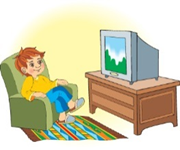 Игровой материал: карточки – картинки с изображением предметов на пожарную тему  - билеты в кинотеатр; смайлики – «смешарики», ноутбук. диски Игровые действия: участники игры смотрят мультипликационный фильм и отвечают на вопросы ведущего по содержанию фильма.Игровые правила: для того, чтобы посмотреть мультипликационный фильм, необходимо «купить билет». Для этого надо правильно назвать, что изображено на карточке.  Ход: дети получают «билеты», смотрят мультипликационный фильм, отвечают на вопросы ведущего по содержанию мультфильма. Активные участники получают смайлики - «смешарики».Варианты: по окончанию просмотра детям предлагается самостоятельно ( или с помощью взрослого) рассказать содержание мультипликационного фильма. - подвижные игры 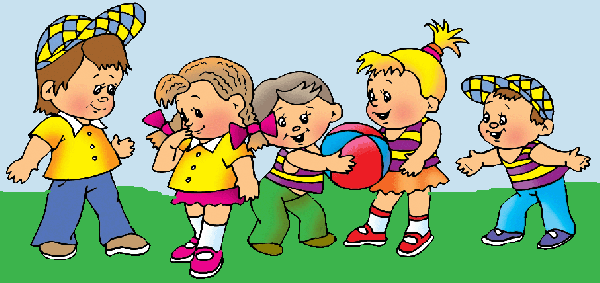 Игровой материал: коробка с картотекой подвижных игр и медальками для вознаграждения; коробка с материалами для  предложенных подвижных игр. Игровые действия: ведущий определяет, кто из игроков выберет игру. Далее взрослый  читает название игры, напоминает детям условия и ход игры. Вместе играют.Игровые правила: необходимо придерживаться правил игры. Активные участники получают медальки.Варианты игры: взрослый называет игру, а условия игры и ход рассказывает участник игры (ребёнок)-Дидактическая игра «Какое правило безопасности нарушил сказочный герой»(путешествие по сказкам)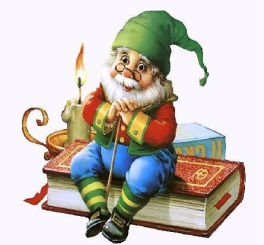 Игровой материал: папка с сюжетными картинками из сказок: картинки с изображением сказочных героев для вознаграждения.Игровые действия: участникам игры необходимо ответить, какое правило безопасности нарушил сказочный герой из сказки, изображённой на картинке.Игровые действия: игроки получают по картинке, рассматривают и отвечают: какая сказка, кто герой и какое правило безопасности нарушил.Игровые правила: у каждого ребёнка своя картинка.  Необходимо назвать название сказки, сказочного героя и какое правило безопасности он нарушил в данной сказке.Ход игры: ведущий  (взрослый) предлагает детям отправиться  в путешествие по сказкам. Напоминает, что во время путешествия необходимо соблюдать правила безопасности. Вместе с детьми перечисляют знакомые правила безопасного поведения на дороге, в  доме, в лесу и т.д. Каждый игрок получает картинку, рассматривает её. Ведущий предлагает назвать, какая сказка изображена на картинке, какой сказочный герой и какое правило безопасности он нарушил в данной сказке.  Варианты игры: ведущий называет правило, игроки находят соответствующую картинку и называют героя.